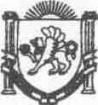 Республика КрымНижнегорский район Администрация Чкаловского сельского поселенияПОСТАНОВЛЕНИЕ№ 12608.12.2017 г.                                                                                           с.Чкалово  Об утверждении перечня специальнооборудованных мест для размещения предвыборных агитационныхматериалов  на территории Чкаловского сельского поселения	В соответствии с пунктом 7 статьи 55 Федерального закона от 10 января 2003 №19-ФЗ ред. от 05.12.2017)  «О выборах Президента Российской Федерации», Уставом муниципального образования Чкаловское сельское поселение Нижнегорского района Республики Крым, в связи с проведением в 2018 году выборов Президента Российской Федерации, с целью доведения к сведению избирателей необходимой информации о дне, месте проведения голосования, кандидатах, выдвинутых для участия в выборах и т.п.,ПОСТАНОВЛЯЮ:1. Утвердить перечень специально оборудованных мест для размещения предвыборных агитационных материалов на территории Чкаловского сельского поселения Нижнегорского района Республики Крым (приложение).2. Постановление вступает в силу с момента подписания и подлежит опубликованию (обнародованию) на  сайте администрации Чкаловское.рф. и на стенде в здании администрации Чкаловского сельского поселения Нижнегорского района Республики Крым по адресу: с.Чкалово, ул.Центральная, 54-а. 3. Контроль за исполнением  настоящего постановления оставляю за собой. Председатель Чкаловского сельского совета –глава администрации Чкаловского сельского поселения										М.Б.Халицкая ПриложениеК постановлению администрацииЧкаловского сельского поселения Нижнегорского района Республики Крымот 27.12.2017г. №144Переченьспециально оборудованных мест для размещения предвыборных агитационных материалов на территории Чкаловского сельского поселения Нижнегорского района Республики Крым- с.Чкалово, ул.Параллельная, 9-а;- с.Великоселье, Ленина, 84.Так же:с.Чкалово :-  информационный стенд на автобусной остановке по ул.Центральная; -информационный стенд возле магазина  «Визит» с.Чкалово;с. Великоселье- информационный стенд в возле магазина «Весна»;с.Луговое – информационный стенд возле магазина «Таврида»